Seaside Vocabulary MatSeaside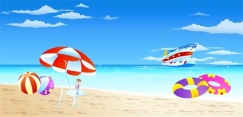 Tourist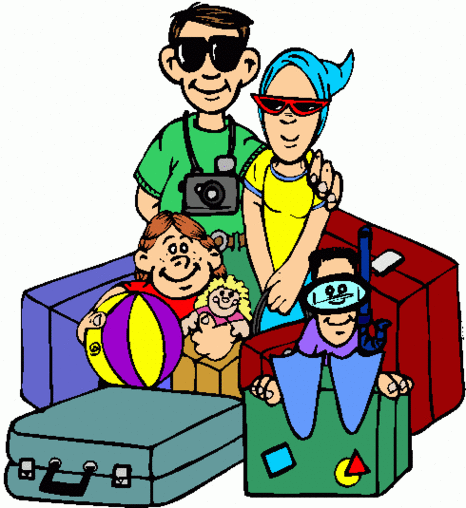 HarbourIslandFairground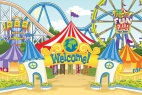 Pier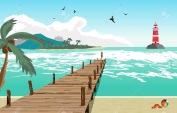 Lighthouse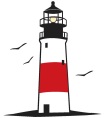 Coast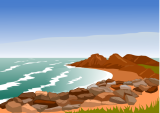 Beach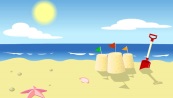 Ocean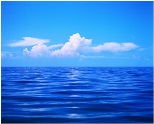 Sea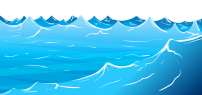 Cliff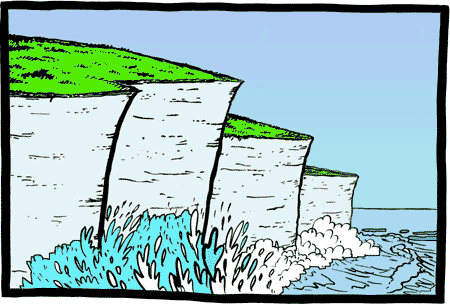 